Übergangslösung Erasmus+ 2017	Schlussbericht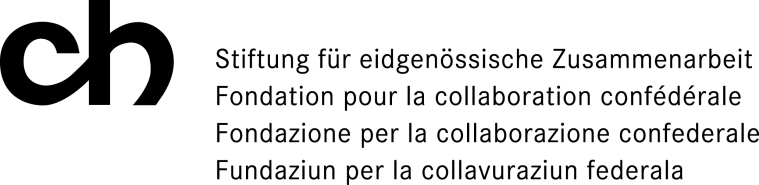 	MobilitätsprojekteSenden Sie den Bericht mit sämtlichen Beilagen per Post innerhalb von 60 Tagen nach Projektende (siehe Fördervertrag, Art. I.2.2.) an folgende Adresse:MovetiaErwachsenenbildungDornacherstrasse 28APostfachCH-4501 SolothurnKonnte das Projekt wie geplant durchgeführt werden? Erläutern und begründen Sie Änderungen und Ergänzungen gegenüber der im Antrag dargelegten Planung. Nehmen Sie dazu Ihren Projektantrag zur Hand.* Insofern mit dem Antrag Zuschüsse für solche Kosten beantragt wurden.Unterschrift des BegünstigtenDer/die Unterzeichnende bestätigt, dass die Angaben in diesem Schlussbericht korrekt sind und den Tatsachen entsprechen. Bitte senden Sie den Schlussbericht und die Finanzübersicht in unterzeichneter Form fristgerecht per Post an Movetia. Die restlichen in der Checkliste aufgeführten Belege können entweder ebenfalls per Post oder als Scan per Mail (erwachsenenbildung@movetia.ch) eingereicht werden. A.  ANGABEN ZUM PROJEKTA.  ANGABEN ZUM PROJEKTBegünstigte Organisation (vollständiger rechtsgültiger Name)ProjektnummerProjekttitel Kontaktperson (Titel, Vorname, Name) E-Mail-AdresseZeichnungsberechtigte Person (Titel, Vorname, Name)E-Mail-AdresseProjektlaufzeit (TT/MM/JJJJ – TT/MM/JJJJ)B.  PROJEKTDURCHFÜHRUNGZusammenarbeit mit PartnerorganisationenHaben Sie während der Projektlaufzeit Änderungen bezüglich der Auswahl der Partnerorganisationen vorgenommen? Legen Sie im Falle von Partnerwechseln kurz das Profil der neu gewählten Partnerorganisation/en dar.Verlief die Kommunikation und Kooperation mit den Partnerorganisationen anders als vorgesehen?Profil und Auswahl der TeilnehmendenHat sich die Auswahl der an den Mobilitäten teilnehmenden Personen gegenüber des im Antrag dargelegten Profils oder Auswahlverfahrens verändert? Vorbereitung und Betreuung der Teilnehmenden  Wurden zusätzliche oder andere Massnahmen zur Vorbereitung und Begleitung der Mobilitätsteilnehmenden unternommen, als in der Projektplanung vorgesehen? Organisation der praktischen AspekteGab es Änderungen in der Organisation der praktischen Aspekte? (Reise, Versicherung, Vertretung, Unterkunft usw.)Haben sich die Verantwortlichkeiten für die Organisation der praktischen Aspekte geändert?Durchführung der einzelnen MobilitätenGab es Änderungen in der Durchführung der einzelnen Mobilitäten gegenüber der im Antrag dargelegten Planung? Anerkennung der LernergebnisseWurden die erzielten Lernergebnisse wie im Antrag dargelegt anhand nationaler oder europäischer Instrumente (Teilnahmebestätigung, Zertifikat, Europass etc.) validiert? Verbreitung der ProjektergebnisseWelche Massnahmen zur Verbreitung der Projektresultate bzw. Berichterstattung über Ihr Projekt wurden unternommen?Evaluation des Projekts (bezüglich Projektziele/ Umsetzung/ Wirkung usw.)Welche Massnahmen zur Evaluation des Projektes wurden unternommen? Legen Sie die Ergebnisse kurz dar.C.  NACHHALTIGKEITa.	Welche positiven Auswirkungen hatte das Projekt auf Ihre oder die von Ihnen koordinierten Einrichtung/en?b.	Welche positiven Auswirkungen hatte das Projekt auf die einzelnen Mobilitätsteilnehmenden und deren Tätigkeit (als Weiterbildner/innen)?c.	Sind in näherer Zukunft Nachfolgeaktivitäten in Anlehnung an das durchgeführte Mobilitätsprojekt (z.B. neue Projekte, neue Treffen, usw.) geplant? Erläutern Sie.d.	Welche besonders lehrreichen Erfahrungen (Lessons learned) nehmen Sie aus dem Projekt mit?e.	Welche Wirkung hat Ihr Projekt über Ihre Einrichtung hinaus auf nationaler und europäischer 	Ebene erzielt?D.  ERFAHRUNGSWERTED.  ERFAHRUNGSWERTED.  ERFAHRUNGSWERTED.  ERFAHRUNGSWERTEWürden Sie die besuchten Institutionen weiterempfehlen? Wenn ja, dann geben Sie bitte an, um welche Organisation es sich handelt (Name, Adresse, Homepage) und weshalb Sie sie weiterempfehlen. Movetia behält sich vor, die Empfehlungen zu Informationszwecken weiter zu verwenden.Würden Sie die besuchten Institutionen weiterempfehlen? Wenn ja, dann geben Sie bitte an, um welche Organisation es sich handelt (Name, Adresse, Homepage) und weshalb Sie sie weiterempfehlen. Movetia behält sich vor, die Empfehlungen zu Informationszwecken weiter zu verwenden.Würden Sie die besuchten Institutionen weiterempfehlen? Wenn ja, dann geben Sie bitte an, um welche Organisation es sich handelt (Name, Adresse, Homepage) und weshalb Sie sie weiterempfehlen. Movetia behält sich vor, die Empfehlungen zu Informationszwecken weiter zu verwenden.Würden Sie die besuchten Institutionen weiterempfehlen? Wenn ja, dann geben Sie bitte an, um welche Organisation es sich handelt (Name, Adresse, Homepage) und weshalb Sie sie weiterempfehlen. Movetia behält sich vor, die Empfehlungen zu Informationszwecken weiter zu verwenden.Name der PartnerorganisationAdresseHomepage/KontaktGrund zur Empfehlung (1-4 Sätze)Wie beurteilen Sie die Angebote und Dienstleistungen von Movetia? Gibt es Empfehlungen oder Anmerkungen von Ihrer Seite?Wie beurteilen Sie die Angebote und Dienstleistungen von Movetia? Gibt es Empfehlungen oder Anmerkungen von Ihrer Seite?Wie beurteilen Sie die Angebote und Dienstleistungen von Movetia? Gibt es Empfehlungen oder Anmerkungen von Ihrer Seite?Wie beurteilen Sie die Angebote und Dienstleistungen von Movetia? Gibt es Empfehlungen oder Anmerkungen von Ihrer Seite?CHECKLISTECHECKLISTEUnterzeichnete Finanzübersicht Excel Reisebelege (Boarding Pass, Zugtickets, Tankbelege etc.) [Kopie/Scan]Aufenthaltsbelege (Hotelrechnungen o.ä. falls vorhanden) [Kopie/Scan]Mobilitätsnachweise (Teilnehmerzertifikate, Teilnehmerlisten, Kursprogramm o.ä., die von der aufnehmenden Organisation unterzeichnet sind) [Kopie/Scan]Mobilitätsnachweise (Teilnehmerzertifikate, Teilnehmerlisten, Kursprogramm o.ä., die von der aufnehmenden Organisation unterzeichnet sind) [Kopie/Scan]Belege der Kurskosten* [Kopie/Scan]Belege für Zusatzkosten im Zusammenhang mit einer Teilnahme von Menschen mit einer Behinderung (special needs)* [Kopie/Scan]Ort:		Datum (TT/MM/JJJJ):  Name der begünstigten Organisation: Name des gesetzlichen Vertreters: Unterschrift:Stempel der begünstigten Organisation (falls vorhanden) 